MOUNT LITERA ZEE SCHOOL, KARNAL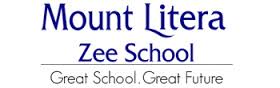 PRE-PRIMARY (FEBRUARY PLANNER)SR.KGSESSION 2019-20NOTE: - In case of any change in activity schedule, we shall inform you through prior circulars.All activities will be conducted during school hours.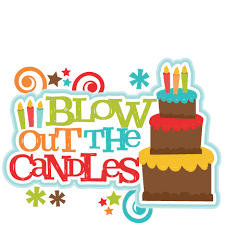 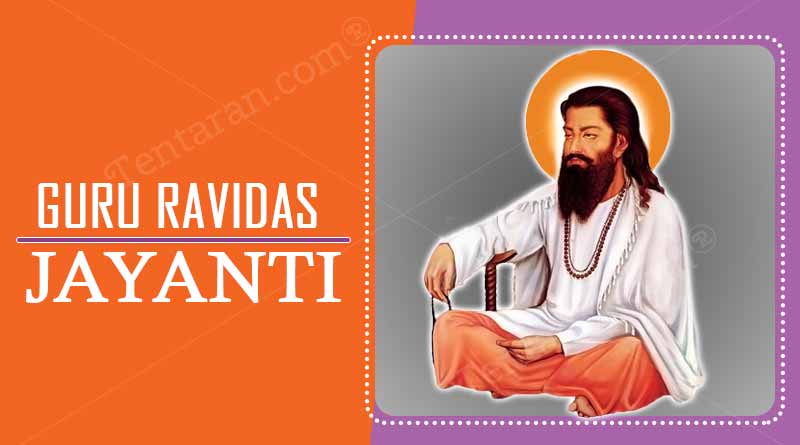 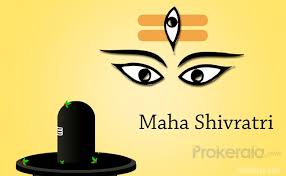 MOUNT LITERA ZEE SCHOOL, KARNAL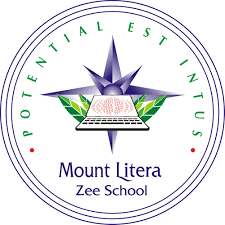 SESSION 2019-20		Syllabus for Culmination 6 SR.KG.THEME OF THE CULMINATION 6: INDIA, EARTH AND SOLAR SYSTEM CONCEPT TIME-All about IndiaOur EarthSolar SystemMUSIC & MOVEMENT TIME-Smart Class: Rhymes will also be covered by interactive white boardRHYMES:Days of WeekTraffic LightsSolar systemFive little monkeysRecap of previous rhymes done in classLANGUAGE TIME:-Revision of sound words ( a,e,i,o,u)Sentence reading of ( a,e,i,o,u) words Recap of initial blends ( cl,cr, fr,fl) My self ( five lines ) Recap of previous topics done in the classMATH TIME: Counting- 101-150 Revision of Tables  2-5Recap of Vertical addition and subtractionRecap of Clock, Money and CoinsRecap of Ascending and Descending, Odd and Even number and Number Names (1 to 50)Introduction of ordinal numbers ( 1-10)Recap of previous topics done in the classHINDI TIME:-Recap  of मात्रा (आ ,इ)Introduction of मात्रा (ई)Recap of शब्दजोड़Recap of previous topics done in classSCIENCE TIME:- Day and night concept AbsorptionWORKSHEETS WILL ALSO BE SENT TO HOME ON REGULAR BASISMOUNT LITERA ZEE SCHOOL, KARNALPRE-PRIMARY (FEBRUARY PLANNER)SR.KGSESSION 2019-20NOTE: - In case of any change in activity schedule, we shall inform you through prior circulars.All activities will be conducted during school hours.MOUNT LITERA ZEE SCHOOL, KARNALSESSION 2019-20		Syllabus for Culmination 6 SR.KG.THEME OF THE CULMINATION 6: INDIA, EARTH AND SOLAR SYSTEM CONCEPT TIME-All about IndiaOur EarthSolar SystemMUSIC & MOVEMENT TIME-Smart Class: Rhymes will also be covered by interactive white boardRHYMES:Days of WeekTraffic LightsSolar systemFive little monkeysRecap of previous rhymes done in classLANGUAGE TIME:-Revision of sound words ( a,e,i,o,u)Sentence reading of ( a,e,i,o,u) words Recap of initial blends ( cl,cr, fr,fl) My self ( five lines ) Recap of previous topics done in the classMATH TIME: Counting- 101-150 Revision of Tables  2-5Recap of Vertical addition and subtractionRecap of Clock, Money and CoinsRecap of Ascending and Descending, Odd and Even number and Number Names (1 to 50)Introduction of ordinal numbers ( 1-10)Recap of previous topics done in the classHINDI TIME:-Recap  of मात्रा (आ ,इ)Introduction of मात्रा (ई)Recap of शब्दजोड़Recap of previous topics done in classSCIENCE TIME:- Day and night concept AbsorptionWORKSHEETS WILL ALSO BE SENT TO HOME ON REGULAR BASISDATEDAYEVENTS AND CELEBRATIONS1stFEB.’20SATURDAYOFF FOR PRE PRIMARY2ndFEB.’20SUNDAYOFF3rdFEB.’20MONDAYSPECIAL ASSEMBLY ON THEME4thFEB.’20TUESDAYSENSORY PLAY5thFEB.’20WEDNESDAYSCIENCE TIME- DAY & NIGHT 6thFEB.’20THURSDAYTAB TIME 7thFEB.’20FRIDAYREADING TIME 8thFEB.’20SATURDAYOFF FOR PRE PRIMARY9thFEB.’20SUNDAYOFF10thFEB.’20MONDAYSPECIAL ASSEMBLY ON ETIQUETTES11thFEB.’20TUESDAYFUN WITH SOUND 12thFEB.’20WEDNESDAYSTORY TIME 13thFEB.’20THURSDAYWORD MAKING 14thFEB.’20FRIDAYOUTDOOR PLAY 15thFEB.’20SATURDAY5TH P.T.M.16thFEB.’20SUNDAYOFF17thFEB.’20MONDAYFUN WITH PHONICS 18thFEB.’20TUESDAYFIELD TRIP19thFEB.’20WEDNESDAYSAND PLAY 20thFEB.’20THURSDAYFUN WITH NUMBER NAMES 21stFEB.’20FRIDAYMAHA SHIVRATRI (HOLIDAY)22ndFEB.’20SATURDAYOFF FOR PRE PRIMARY23rdFEB.’20SUNDAYOFF24thFEB.’20MONDAYMATRA FUN 25thFEB.’20TUESDAYFANCY DRESS COMPETITION 26thFEB.’20WEDNESDAYPARACHUTE PLAY 27thFEB.’20THURSDAYLIBRARY TIME 28thFEB.’20FRIDAYBLOW YOUR CANDLE29thFEB.’20SATURDAYOFF FOR PRE PRIMARYDATEDAYEVENTS AND CELEBRATIONS1stFEB.’20SATURDAYOFF FOR PRE PRIMARY2ndFEB.’20SUNDAYOFF3rdFEB.’20MONDAYSPECIAL ASSEMBLY ON THEME4thFEB.’20TUESDAYSENSORY PLAY5thFEB.’20WEDNESDAYSCIENCE TIME- DAY & NIGHT 6thFEB.’20THURSDAYTAB TIME 7thFEB.’20FRIDAYREADING TIME 8thFEB.’20SATURDAYOFF FOR PRE PRIMARY9thFEB.’20SUNDAYOFF10thFEB.’20MONDAYSPECIAL ASSEMBLY ON ETIQUETTES11thFEB.’20TUESDAYFUN WITH SOUND 12thFEB.’20WEDNESDAYSTORY TIME 13thFEB.’20THURSDAYWORD MAKING 14thFEB.’20FRIDAYOUTDOOR PLAY 15thFEB.’20SATURDAY5TH P.T.M.16thFEB.’20SUNDAYOFF17thFEB.’20MONDAYFUN WITH PHONICS 18thFEB.’20TUESDAYFIELD TRIP19thFEB.’20WEDNESDAYSAND PLAY 20thFEB.’20THURSDAYFUN WITH NUMBER NAMES 21stFEB.’20FRIDAYMAHA SHIVRATRI (HOLIDAY)22ndFEB.’20SATURDAYOFF FOR PRE PRIMARY23rdFEB.’20SUNDAYOFF24thFEB.’20MONDAYMATRA FUN 25thFEB.’20TUESDAYFANCY DRESS COMPETITION 26thFEB.’20WEDNESDAYPARACHUTE PLAY 27thFEB.’20THURSDAYLIBRARY TIME 28thFEB.’20FRIDAYBLOW YOUR CANDLE29thFEB.’20SATURDAYOFF FOR PRE PRIMARY